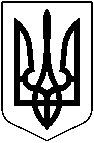 		                УКРАЇНА          МАЛИНСЬКА МІСЬКА РАДА ЖИТОМИРСЬКОЇ ОБЛАСТІРОЗПОРЯДЖЕННЯ                                                           МІСЬКОГО ГОЛОВИвід 08.02.2021 №39  Про скликання позачергової сесії Малинської міської радивосьмого скликанняВідповідно до ст.42 та ст.46 Закону України «Про місцеве самоврядування в Україні», Регламенту Малинської міської ради восьмого скликання: 1. Скликати позачергову сесію міської ради восьмого скликання 09 лютого 2021 року о 16.00 годині у великій залі адмінприміщення.2. На розгляд ради винести питання: 2.1. Про надання згоди на безоплатне прийняття майна у комунальну власність Малинської міської територіальної громади.2.2. Про прийняття Малинською міською радою прав засновника юридичних осіб спільної власності територіальних громад сіл, селищ Малинського району Житомирської області.2.3. Про затвердження передавального акту з передачі майна та зобов’язань сільських, селищної рад.Міський голова                                                                      Олександр СИТАЙЛО